Blåtur 5. november 2021.Oppmøte ved Vitensenteret i Trondheim kl. 11,40, presis!!Kleskode- som om du skal på lunsj med en god venn/venninne.Bindende påmelding! Ved sykdom, varsle senest en dag i forveien eller tidlig om morgenen før kl. 9.00.Husk å varsle om allergier!Påmelding, frist 8. oktober. Send melding eller ring: 91568821Det er begrenset antall plasser, først til mølla!Hilsen oss i styret!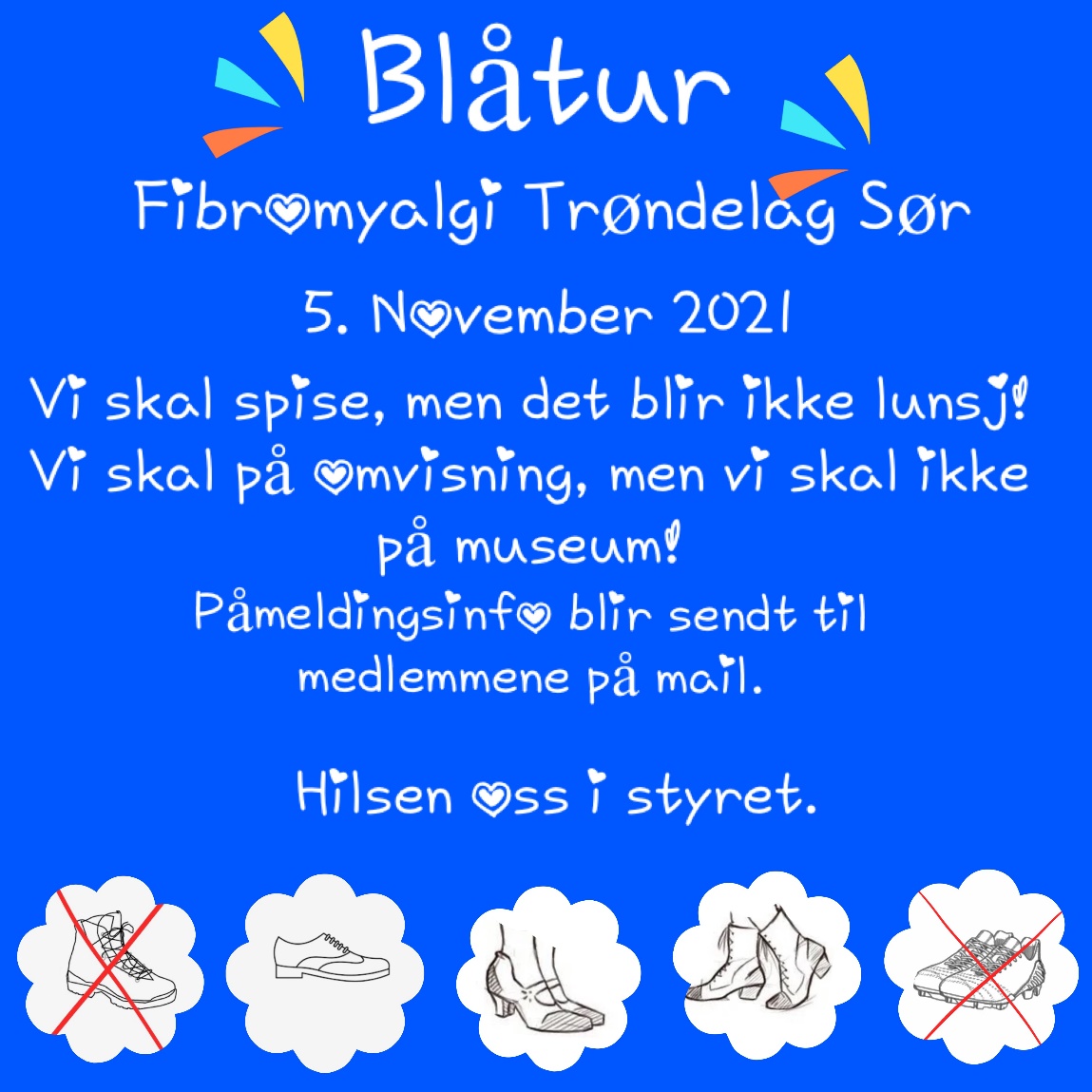 